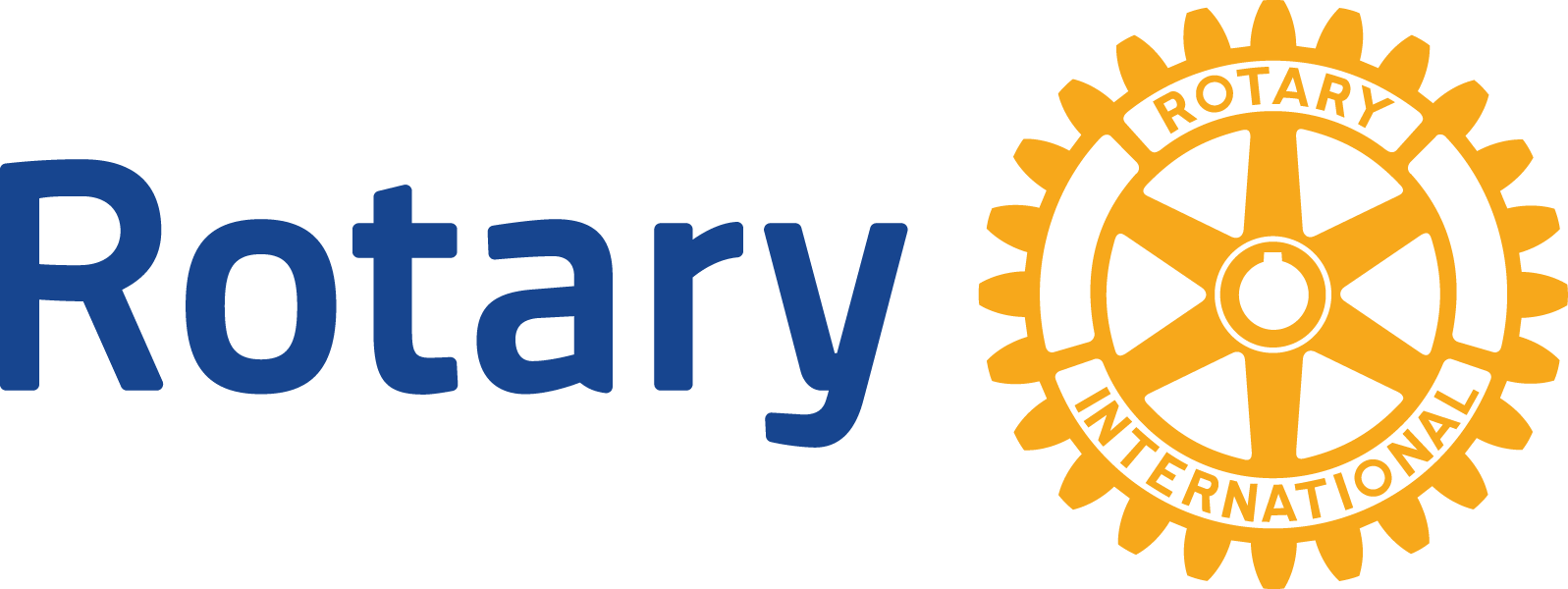 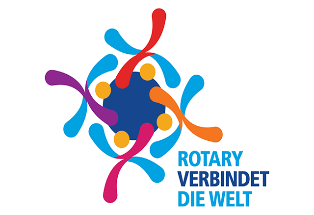 Prof. Dr. Rainer Moosdorf, Pappelweg 12, 35041 Marburg, r.moosdorf@t-online.de, 0171 6540328Governorbrief – der letzte                                                   01.06.2020Einladung zur online-Distriktkonferenz 2020Sehr geehrte Präsidentinnen und Präsidenten,liebe rotarische Freundinnen und Freunde,die Zeit rast auch in Zeiten von Corona an einem vorbei und ich hatte in den letzten Wochen manchmal sogar den Eindruck, dass anstelle der immer zitierten Entschleunigung durch Corona manches ehr beschleunigt wurde. So ist auch das Governor-Jahr schnell vorüber- gezogen und heute beginnt mein letzter Monat als Ihr Governor unseres Distrikts 1820. Lassen Sie mich vorab schon einmal sagen, es hat mir viel Spaß gemacht! Trotz Corona habe ich es geschafft – fast – alle Clubs unseres Distrikts persönlich besuchen zu können, bei den Rotaract Clubs war es dann schon ein halb/halb, persönlich/virtuell, aber auch das hat gut geklappt. Ich habe bei den Besuchen und in den Gesprächen mit Ihnen viel gelernt und ein sehr lebendiges Rotary erlebt. Unsere Clubs sind unterschiedlich und vielfältig, aber in allen werden die rotarischen Werte und Ideen gelebt und gefördert. Unsere Clubs entwickeln sich weiter und nehmen neue Impulse auf und ich hoffe im Stillen, dass ich hier und da ein wenig dazu beitragen konnte. Einige Gedanken und Wege sind noch nicht vollständig zu Ende gedacht oder zu Ende gegangen, aber ich bin mir sicher, dass sie auch unter der Begleitung meiner Nachfolger weiter gehen wird. Rotary nimmt in unserer Gesellschaft wichtige Aufgaben wahr und sollte ein Bestandteil unserer Gesellschaft sein.Dies gilt national und viel mehr noch international. Die Corona-Krise hat uns noch einmal gezeigt, dass wir die großen Probleme nur gemeinsam lösen können. Ich habe im Rahmen meiner Besuche zum Beispiel auf rotarische Projekte wie die von RFPD und End Polio Now hingewiesen und die Entwicklung zeigt deren unveränderte Bedeutung. Gerade in den Ländern der 3. Welt wird diese Krise nicht nur medizinische, sondern auch erhebliche soziale und ökonomische Folgen nach sich ziehen und, wenn wir uns hier nicht weiter über alle Grenzen hinweg engagieren, werden es andere tun! Meine Gedanken zu End Polio Now habe ich oft genug mit Ihnen geteilt und die Bedeutung hat noch zugenommen!Darf ich damit abschließend noch einmal die intensive Bitte an Sie alle richten, auch in so kritischen Zeiten die Spenden Ihrer Clubs an die Rotary Foundation – quasi ja unseren Clubbeitrag – und an End Polio Now weiter zu leisten. Ich weiß, dass viele Clubs in dieser Zeit auch außergewöhnliches Engagement in ihrem unmittelbaren Umfeld gezeigt haben und ich bin darauf stolz und dafür sehr dankbar. Wir brauchen aber auch weiterhin den internationalen Einsatz. Global Grant Projekte in armen Ländern dürfen jetzt nicht in Gefahr geraten, ebenso wenig die Bekämpfung dieses neuen Virus und seiner Folgen. Gleichermaßen dürfen wir das Erreichte in der Ausrottung von Polio nicht aufs Spiel setzen, denn das hieße wirklich den Teufel mit dem Beelzebub austreiben. In diesem Zusammenhang möchte ich den Clubs und allen Mitgliedern ausdrücklich für Ihr Einverständnis danken, den „Überschuss“ der Rotary Convention in Hamburg, ca. 8,50 € pro Mitglied, nicht zurückzufordern, sondern dem Rotary Covid Disaster Respond Fund zu spenden, wie es von unserem kommenden Weltpräsidenten Holger Knaack in vielen persönlichen Gesprächen erbeten wurde. Danke!Bitte unterstützen sie Rotary so weiter wie bisher. Nur gemeinsam können wir etwas bewegen und nur gemeinsam werden wir Krisen wie die jetzige und auch zukünftige bewältigen können. Covid-19 hat auch unser rotarisches Alltagsleben einigermaßen durcheinandergebracht, aber all unsere Rotary, Rotaract und Interact Clubs haben sich zuallererst verantwortungsvoll verhalten, obwohl ein Kernwert, die persönlich gelebte Freundschaft, plötzlich nicht mehr umzusetzen war. Aber Sie haben sich nicht unterkriegen lassen und vieles, was vorher kaum denkbar erschien, wurde plötzlich und auch sehr kreativ umgesetzt. Toll!  Also, das nun fast vergangene Jahr verlief teilweise anders als geplant, aber ich möchte keinen Tag missen. Solche Krisen führen zu vielen Schwierigkeiten, die Sie in unterschiedlicher Weise  bewundernswert zu lindern versucht haben, aber sie eröffnen auch Chancen, die Sie genutzt und umgesetzt haben und ich denke, dass wir alle mit neuen Erfahrungen – gemeinsam – gestärkt aus dieser Krise hervorgehen können.Eine Folge ist halt auch, dass unsere Distriktkonferenz nicht in der gewohnten Form stattfinden kann, ich hatte Ihnen dies schon mitgeteilt und Sie gebeten, sich den Termin vorzumerken für ein Onlinemeeting. Ich hätte mich wahrhaft gern von Ihnen persönlich verabschiedet, sowohl am Governorabend als auch bei der Konferenz. Beide Veranstaltungen sind nun mal Highlights eines Governorjahres, aber es ist wie es ist und so hat unser Team  versucht, auch online ein interessantes Meeting zu gestalten, in dem ich mich von Ihnen verabschieden möchte, Sie sicher einiges Interessantes zu hören und zu sehen bekommen und an dessen Ende Sie dann die zukünftige Governorstafette erleben werden. Es wird kompakter sein als ein Live-Meeting und vielleicht weniger Beiträge beinhalten, aber 4 Std. sind online schon eine ausreichende Herausforderung für die Konzentration.   Nun folgt, wie versprochen, das Programm für den 20.06.2020.Programm der Online-Distriktkonferenz (ZOOM) Samstag, 20.6.2020 Uhrzeit  9:45 	Einloggen 10:00 	Moderation	                                                     Bernhard Maisch10:03	Technische Vorbemerkung	                           Andreas Noll10:05 	Botschaft des Weltpräsidenten elect             Holger Knaack10:15 	Rückblick auf das rotarische Jahr	              Rainer Moosdorf10:45	Rotary im Jahr 2019/20	                           Bernhard Baumgarten RC Kitzbühl, 		                                                                  Botschafter des RI-Präsidenten11:05	Bilanz 2018/19, Budget 2020/2021	              Richard Heck, Rechnungsprüfer11:15	Entlastung des DG und Schatzmeisters	 Bernhard Maisch11:20	Ehrungen Teil 1	                                        Rainer Moosdorf11:45	Mittagspause	12:30	Festvortag: Das Ende der Evolution	              Matthias Glaubrecht (RC Hamburg) 13:15	Ehrungen Teil 2	                                         Rainer Moosdorf13:45	Jugenddienstbeitrag	                                         Kurt Wengenroth14:00	Dank an Inge Moosdorf	                            Bernhard Maisch14:10	Übergabe der Amtskette	                            Rainer Moosdorf an Henning von Vieregge 14:15	Übergabe des Staffelstabs von	               Rainer Moosdorf an Henning von Vieregge        14:20	Das neue rotarische Jahr und die 	               Henning von Vieregge, Edith Karos und             zukünftige Governorstafette                            Reinhard Fröhlich14:30	Verabschiedung	                                         Rainer MoosdorfDie Einwahldaten für Zoom werden Ihnen rechtzeitig zugehen und ich würde mich wirklich freuen, wenn Sie ganz zahlreich auch an diesem anderen Meeting teilnehmen würden und ich mich wenigstens virtuell bei Ihnen verabschieden kann. Vielen Dank! Mit besten rotarischen GrüßenRainer Moosdorf                                                                                                                                 RDG 1820